AG = Active Gold	Board Member	PA = Placement Advisor  9/30/2019 9:22 AM:Last updatedPlacement Groups:Cara CheungKelly Armstrong, Cara Cheung, Amanda Dunkle, Kristin Flowers, Meg Hagy, Ellen Jones, Ashley Maas, Amanda Penn, Rachel Russell, Brittany ShrinerKim Gaffney CorrhierAmanda Baisden, Katharine Cinibulk, Kim Gaffney Corrhier, Lauren Floyd, Kristen Foster, Susan Harper, Taylor Koepfler, Christa Mansfield, Jess McCormick, Sherri Pennington,  Tricia WeirBrittany ThompsonLaci Browning, Sabrina Donahue-Moore, Brittany Hagy, Alexis Jones, Sarah-Frances Lyon, Betsy Martin, Sara Payne-Scarbro, Tosha Pelfrey, Brittany Thompson, Natasha Vance, Jessica VogtKristin JohnsonAshley Barebo, Carin Clark, Carly Hackman, Kristi Henson, Kristin Johnson, Shelby Lucas, Amy Marcum, Abby Reale, Elizabeth Watson, Leah WoodworthJordan PopielarczykJodi Biller, Kate Copeland, Christy Gibson, Christy Houvouras,  Kelly Marcum, Chelsea O’Donnell, Jordan Popielarczyk, Chelsea Sohyda,  Melissa Veltri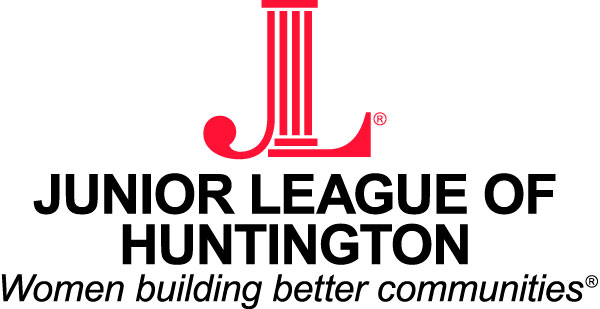 2019-2020President Cara Cheung (PA)President Elect Sarah-Frances LyonSustainer Representative Katina HaughtAt Large Member Kim Gaffney (PA)2019-2020President Cara Cheung (PA)President Elect Sarah-Frances LyonSustainer Representative Katina HaughtAt Large Member Kim Gaffney (PA)Fund DevelopmentMembership Communication CommunityTreasurerChristy HouvourasMembership DirectorAshley BareboExecutive SecretaryJessica McCormickCommunity Vice PresidentKelly ArmstrongTreasurer ElectSusan HarperNominating/PlacementKristi HensonChrista MansfieldPublic RelationsBrittany Thompson (Chair) (PA)Amy MarcumAbby RealeNatasha VanceCI CommitteeCarin ClarkLauren FloydChelsea O’DonnellTosha PelfreyMistletoe Market ChairsAmanda BaisdenSherri PenningtonProvisionalMembership ChairsTaylor KoepflerKristin Johnson (PA)Hard Hats & Heroes ChairsAlexis Jones Jessica VogtGarden Tour Chairs Ellen JonesTricia WeirMM CommitteeLaci BrowningKate CopleandSabrina Donahue-MooreBritt HagyMeg HagyShelby LucasJordan Popielarczyk (PA)Rachel RussellMelissa VeltriElizabeth WatsonMembership CommitteeHHH CommitteeAmanda DunkleKristin FlowersChristy GibsonAmanda PennKelly MarcumBetsy MartinBrittany ShrinerChelsea SohydaSara Payne-ScarbroLeah WoodworthGarden Tour CommitteeJodi BillerKatharine CinibulkKristen FosterAshley MaassMM CommitteeLaci BrowningKate CopleandSabrina Donahue-MooreBritt HagyMeg HagyShelby LucasJordan Popielarczyk (PA)Rachel RussellMelissa VeltriElizabeth WatsonMembership CommitteeHHH CommitteeAmanda DunkleKristin FlowersChristy GibsonAmanda PennKelly MarcumBetsy MartinBrittany ShrinerChelsea SohydaSara Payne-ScarbroLeah WoodworthSmall League Fast Track Renewal PlanFund DevelopmentCarly HackmanSusan HarperSmall League Fast Track Renewal PlanMembership Sarah-Frances LyonChristy HouvourasSmall League Fast Track Renewal PlanCommunityRebecca HansenTricia WeirKelly Armstrong